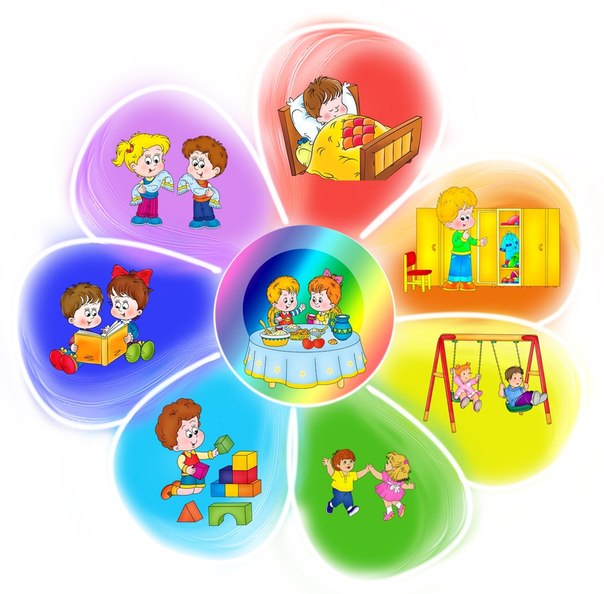 РАСПОРЯДОК ДНЯ(06. 05. 20 – 08. 05. 20)группа № 10Тема недели«День Победы»ПОДЪЁМПросыпайся! Солнце встало, Утро бодрое настало, За окошком новый день, Прогони тоску и лень!
УТРЕННЯЯ ГИМНАСТИКАКаждый день, что мы встречаем,Мы с зарядки начинаем!Рекомендации для родителей:  Одежда ребенка не должна сковывать его движений. Зарядка должна продолжаться от 5 до15 минут. Проводить зарядку лучше под любимую музыку ребенка, и сделать упражнения своеобразным ритуалом – пусть это будет игра. Тогда утренняя зарядка станет малышу в радость.Для утренней гимнастики можно использовать любимые мелодии и песенки, можно воспользоваться следующими ссылками:   https://youtu.be/C84BaGhn3Q4https://youtu.be/qR5OE2fADkEАРТИКУЛЯЦИОННАЯ ГИМНАСТИКАhttps://ok.ru/video/27150125776ПОЛЕЗНЫЕ СОВЕТЫВо время умывания уточните у ребёнка алгоритм мытья рук: пусть ребёнок проговорит вслух последовательность умывания. Предложите ребёнку оказать вам посильную помощь при подготовке к приёму пищи. Побеседуйте о том, какое блюдо будет на завтрак (обед, ужин...), из чего оно готовится, какая посуда необходима для сервировки. Напоминайте о правилах поведения за столом:На того, кто ест опрятно,И смотреть всегда приятно,Мы едим всегда красиво,После скажем все «Спасибо»1 ПОЛОВИНА ДНЯВ этом году исполняется 75 лет со дня победы в Великой Отечественной войне. День Победы является одним из самых почитаемых праздников. Необходимо в доступной форме донести до ребёнка важные исторические моменты нашей истории.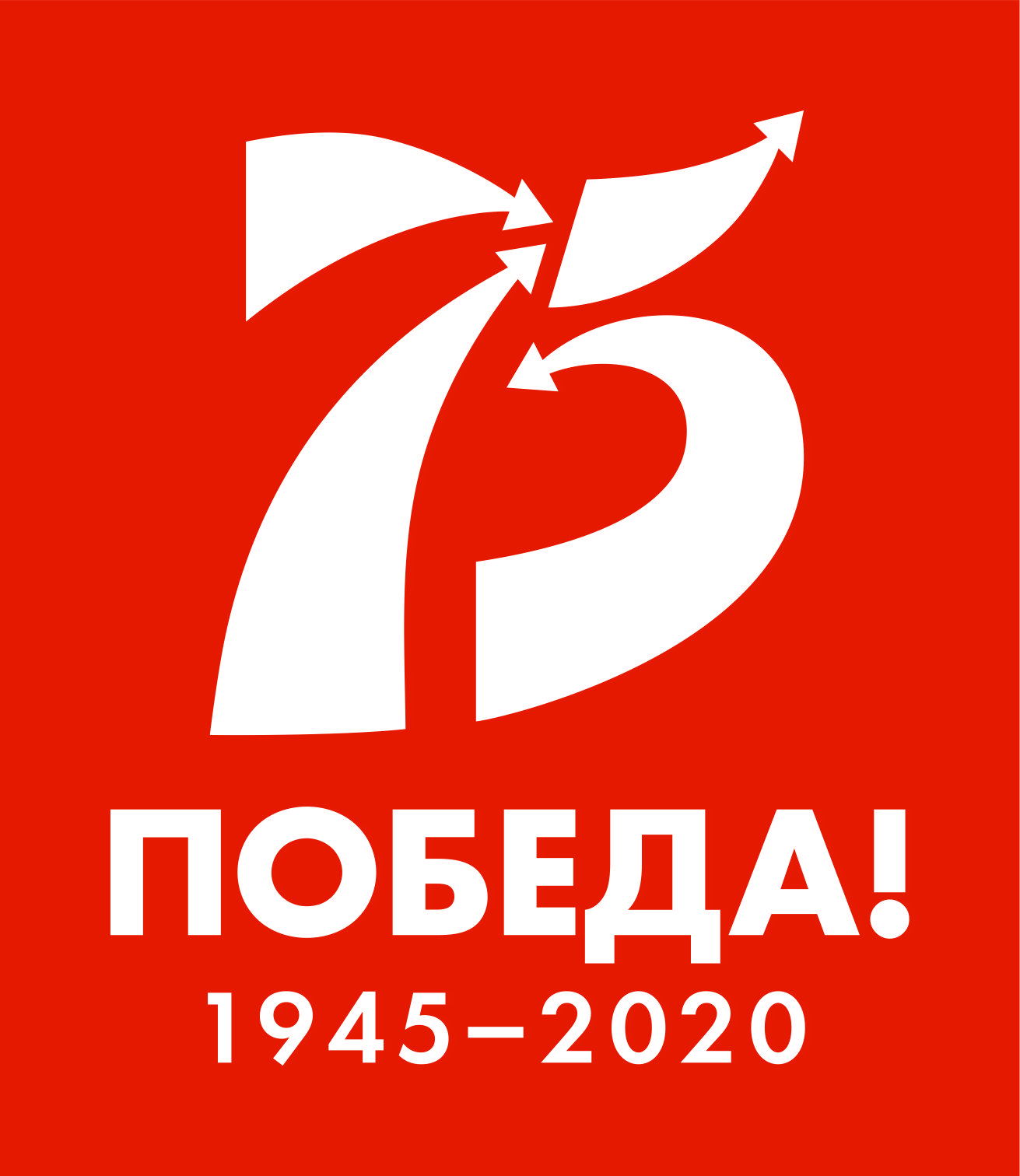 Беседа о предстоящем празднике- Спросите у ребёнка, какой праздник отмечается в нашей стране 9 мая и почему он называется « День Победы».- Расскажите о героях Великой Отечественной войны, рассмотрите иллюстрации в книгах.- Вспомните,  кто из ближайших родственников принимал участие в Великой Отечественной войне, рассмотрите фотографии родственников.Посмотрите фильм для дошкольников о ВОВ      https://ok.ru/video/674273235294Рассказ о георгиевской ленте Впервые общественная акция под названием «Георгиевская ленточка» была проведена 2005 году в честь шестидесятой годовщины победы над фашизмом. В канун майских праздников Георгиевские ленточки начали раздавать бесплатно прямо на улицах российских городов, в магазинах и государственных учреждениях. Люди вешают их на одежду, сумки, антенны автомобилей.Георгиевская ленточка — символ воинской славы, отваги, мужества, символ Победы, — в последние годы стала символом памяти о великой истории и её героях.Посмотрите вместе с ребёнком видеоролик о георгиевской ленте, пройдя по ссылке:                 https://youtu.be/_wznfMLrG6QОБРАЗОВАТЕЛЬНАЯ ДЕЯТЕЛЬНОСТЬ               (примерные конспекты см. на сайте)Среда – занятие по рисованию/лепке/аппликацииЧетверг – занятие по конструированию и ручному трудуПятница – занятие по ознакомлению с окружающим2 ПОЛОВИНА ДНЯПросмотр мультфильмов по теме:1. «Солдатская сказка»    https://youtu.be/ucAGfi006_g2. «Солдатская лампа»https://yandex.ru/efir?stream_id=430d65685616262696f17fe28baca13e&from_block=logo_partner_player3. «Василёк»     https://youtu.be/4MkVegquscc4. «Салют»    https://youtu.be/wJcwxVU17YEЧтение художественной литературы:Л. Кассиль «Главное войско»      (см. ссылку:  https://knigogid.ru/books/873773-glavnoe-voysko/toread)рассказы С. Алексеева «Особое задание», «Выходное платье», «Злая фамилия»рассказ Ю. Збанацкий «Сластёнка»    https://youtu.be/Wfw_KSgBLYw «Щедрый Ёжик»        https://youtu.be/Y27bdCWT53cЕ. Благинина «Шинель» Г. Черкашин «Кукла»Виртуальные экскурсии:Возможно, праздник придётся провести дома, но совершить экскурсии  по военным музеям и ознакомиться с боевой славой России можно в онлайн-формате:Виртуальный тур по Мамаеву кургануhttp://vm1.culture.ru/vtour/tours/mamayev_kurgan/pano.phpМузей-панорама Сталинградской битвыhttp://vm1.culture.ru/vtour/tours/muzey_panorama_stalingradskoy_bitvy/pano.phpЦентральный музей Великой Отечественной войныhttps://victorymuseum.ru/newvtour/GLAV.htmlДиорама «Курская дуга»http://31md.ru/index.php?option=com_content&view=article&id=7645&Itemid=119Видеоэкскурсия Поныровского музея Курской битвыhttps://www.youtube.com/watch?v=Gp-2TRfu0fM&feature=emb_logoМемориальный комплекс «Партизанская поляна»http://partizanpolyana.ru/?page_id=2259Игровая деятельность:Рекомендации для родителей: научите ребёнка играть в игру «Морской бой»  (если забыли правила, то пройдите по ссылке: https://youtu.be/mW24pYEoPcQ)Можно предложить устроить солдатскую тренировку. Для этой цели подойдёт песня Л. Агутина «Граница». Придумайте разные движения под эту музыку, а можно воспользоваться ссылкой:     https://youtu.be/hHjivlJMRagВ вечернее время предложите настольные игры, игры с конструкторами, раскраски и задания (можно посмотреть в приложении).